Time sheets should be completed and submitted in a timely manner, as the work is done.   Hours reported are to reflect actual hours worked.Extra Duty Time Sheet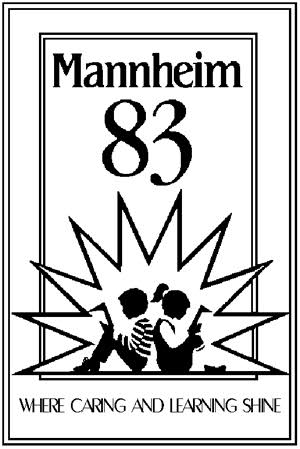 Extra Duty Time SheetExtra Duty Time SheetJob TypePlease check your job type.
Use a different timesheet for each job type.Job TypePlease check your job type.
Use a different timesheet for each job type.Activity CodesCustodial1. Sub/PT Custodian   2. Snow Removal   3. Seasonal   4. OtherMaintenance1. Building Check   2. Landscaping   3. Snow Removal   4. Alarms   5. OtherSupport Staff1. Music   2. Club/Sports   3. Opportunity Room   4. Committee   5.  Staff Development   6. Swim  7.  ClericalTechnology1. Primary Work Extra Duty   2. Seasonal  Transportation1. Field Trip    2. Sports/Swim    3. Band    4. Inner School    5. Substitute   6. Bus Evacuation   7. Aide   8. OtherTeacher Academic1. Music  2. Club/Sports   3. Opportunity Room  4. Committee   5.  Staff Development   6. Internal Sub  7. Swim  Teacher Supportive Duties  1. Supervision of Sporting, Music or Dance Event   2. Auditorium Program - Curtain   3. ChildcareDate (-/-/-)Code #Activity- Describe Work DoneActivity- Describe Work DoneActivity- Describe Work DoneTime:  From – ToTotal HoursTime sheets are due to the Administration Center by the 7th & 21st of each month to be paid on the next payroll.  Time sheets need to be given to the Principal or Administrator one day prior to this date.Time sheets are due to the Administration Center by the 7th & 21st of each month to be paid on the next payroll.  Time sheets need to be given to the Principal or Administrator one day prior to this date.Time sheets are due to the Administration Center by the 7th & 21st of each month to be paid on the next payroll.  Time sheets need to be given to the Principal or Administrator one day prior to this date.Time sheets are due to the Administration Center by the 7th & 21st of each month to be paid on the next payroll.  Time sheets need to be given to the Principal or Administrator one day prior to this date.Time sheets are due to the Administration Center by the 7th & 21st of each month to be paid on the next payroll.  Time sheets need to be given to the Principal or Administrator one day prior to this date.Grand Total=Express in decimal equivalent of .25Principal or Director Approval Signature:Principal or Director Approval Signature:Principal or Director Approval Signature:Employee Signature:Employee Signature:Employee Signature:Building (Please Check)AC   Enger   MECC   MMS   
Roy   Scott   WestdaleBuilding (Please Check)AC   Enger   MECC   MMS   
Roy   Scott   WestdaleBuilding (Please Check)AC   Enger   MECC   MMS   
Roy   Scott   WestdaleBuilding (Please Check)AC   Enger   MECC   MMS   
Roy   Scott   Westdale Employee Name (Please Print) Employee Name (Please Print) Employee Name (Please Print)